ПРОЕКТСрок проведения независимой правовой экспертизы 3 дняИВАНОВСКАЯ ОБЛАСТЬАДМИНИСТРАЦИЯ ЮЖСКОГО МУНИЦИПАЛЬНОГО РАЙОНАПОСТАНОВЛЕНИЕот _______________ № _____г.  ЮжаО внесении изменений в постановление Администрации Южского муниципального района от 06.11.2018 № 1180-п «Об основных направлениях бюджетной и налоговой политики Южского муниципального района на очередной финансовый год и на плановый период, прогнозах основных характеристик бюджета Южского муниципального района и консолидированного бюджета Южского муниципального района» В соответствии со статьей 170.1 Бюджетного кодекса Российской Федерации, постановлением Администрации Южского муниципального района от 05.11.2015 № 605-п «Об утверждении Порядка разработки и утверждения бюджетного прогноза Южского муниципального района на долгосрочный период», Администрация Южского муниципального района      п о с т а н о в л я е т:1. Внести в постановление Администрации Южского муниципального района от 06.11.2018 № 1180-п «Об основных направлениях бюджетной и налоговой политики Южского муниципального района на очередной финансовый год и на плановый период, прогнозах основных характеристик бюджета Южского муниципального района и консолидированного бюджета Южского муниципального района» (далее - постановление) следующие изменения:1.1 Приложение № 1 к постановлению «Основные направления бюджетной и налоговой политики Южского муниципального района на 2022 год и на плановый период 2023 и 2024 годов» изложить в новой редакции (Приложение № 1);1.2. Приложение № 2 к постановлению «Прогноз основных характеристик бюджета Южского муниципального района» изложить в новой редакции (Приложение № 2);1.3.  Приложение № 3 к постановлению «Прогноз основных характеристик консолидированного бюджета Южского муниципального района» изложить в новой редакции (Приложение № 3);1.4. Приложение № 4 к постановлению «Показатели финансового обеспечения муниципальных программ Южского муниципального района» изложить в новой редакции (Приложение № 4).2. Опубликовать настоящее постановление в официальном издании «Правовой Вестник Южского муниципального района», разместить на официальном сайте Южского муниципального района www.yuzha.ru.  Глава Южского муниципального района	                                                 В.И. ОврашкоПриложение № 1к постановлению Администрации Южского муниципального районаот ______________ № _____«Приложение № 1к постановлению АдминистрацииЮжского муниципального районаот 06.11.2018 № 1180-пОСНОВНЫЕ НАПРАВЛЕНИЯбюджетной и налоговой политики Южского муниципального района на 2022 год и на плановый период 2023 и 2024 годов1. Общие положенияОсновные направления бюджетной и налоговой политики Южского муниципального района на 2022 год и на плановый период 2023 и 2024 годов подготовлены в соответствии со статьями 172 и 184.2 Бюджетного кодекса Российской Федерации (далее -  Бюджетный кодекс), решением Совета Южского муниципального района от 14.12.2007 № 96 «Об утверждении Положения о бюджетном процессе Южского муниципального района», с учетом итогов реализации бюджетной и налоговой политики в 2019-2020 годах. При подготовке основных направлений бюджетной и налоговой политики Южского муниципального района были учтены положения Указа Президента Российской Федерации от 7 мая 2018 года № 204 «О национальных целях и стратегических задачах развития Российской Федерации на период до 2024 года», послание Президента Российской Федерации Федеральному собранию от 15.01.2020 «Послание Президента Федеральному собранию». Целью основных направлений бюджетной политики на 2022-2024 годы (далее - бюджетная политика) является описание условий, принимаемых для составления проекта бюджета Южского муниципального района (далее –бюджет района) на 2022-2024 годы, основных характеристик и прогнозируемых параметров бюджета района, а также обеспечение прозрачности и открытости бюджетного планирования.Бюджетная политика на 2022-2024 годы направлена на создание условий для устойчивого социально-экономического развития Южского муниципального района в целях обеспечения реализации приоритетных для района задач.Основными задачами бюджетной политики на 2022-2024 годы является исполнение принятых расходных обязательств наиболее эффективным способом, четкая увязка бюджетных расходов и повышение их влияния на достижение установленных целей государственной политики, обеспечение стабильности районного, городского и сельских поселений, формирующих условия для устойчивого экономического роста муниципального района.Для обеспечения долгосрочной сбалансированности и устойчивости бюджетной системы постановлением администрации Южского муниципального района от 22.03.2019 № 131-п «О плане мероприятий по увеличению поступлений налоговых и неналоговых доходов, оптимизации расходов местного бюджета и повышению эффективности использования бюджетных средств Южского муниципального района на 2019-2024 годы», утвержден План мероприятий по увеличению поступлений налоговых и неналоговых доходов, оптимизации расходов и повышению эффективности использования бюджетных средств Южского муниципального района на 2019-2024 годы, предусматривающий:-  проведение оценки эффективности налоговых льгот;-  усиление контроля за своевременным и полным внесением арендной платы за земельные участки и муниципальное имущество;- принятие мер по повышению собираемости и эффективности администрирования налоговых и других обязательных платежей, снижению задолженности в бюджетную систему;- контроль за соблюдением оплаты труда работников муниципальных учреждений и органов местного самоуправления;- запрет на установление расходных обязательств Южского муниципального района, не связанных с решением вопросов, отнесенных Конституцией Российской Федерацией, федеральными и региональными законами к полномочиям органов местного самоуправления.2. Итоги реализации бюджетной и налоговой политики в 2020 году Исполнение доходной части бюджета района по собственным доходам в 2020 году на 106,0% от плановых назначений позволило администрации Южского муниципального района осуществлять финансирование расходов в рамках реализации мероприятий муниципальных программ и непрограммных направлений деятельности органов местного самоуправления в объемах, подтвержденных заявками главных распорядителей. В консолидированный бюджет Южского муниципального района поступило доходов в сумме 371,1 млн. руб., в том числе поступления налоговых и неналоговых доходов составило 69,9 млн. руб.  из уточненного плана 65,9 млн. руб. или 106,0%.В приоритетном порядке обеспечено финансирование из бюджета района расходов на образование 98,4%, культуру 99,3%, социальную политику 99,4%, национальную экономику 89,4% от плановых назначений.В 2020 году решение задач социально-экономического развития Южского муниципального района осуществлялось в условиях обеспечения сбалансированности и устойчивости бюджетной системы района. Отсутствие возможностей для наращивания объема расходов привело к необходимости выявления внутренних резервов и перераспределения их в пользу приоритетных направлений и проектов.В сфере образования профинансированы и проведены такие мероприятия, как:- капитальный ремонт помещения библиотеки МБОУСОШ № 1 г. Южи Ивановской области;- капитальный ремонт входных групп здания муниципального казённого общеобразовательного учреждения средняя общеобразовательная школа с. Мугреевский по адресу: 155646, Ивановская область, Южский район, с. Мугреевский, ул. Школьная, д.10а;- капитальный ремонт кабинета технологии МБОУСОШ № 1 г. Южи Ивановской области (в рамках национального проекта "Образование", создание "Точки роста");- приобретение мебели для организации работы центра гуманитарного и цифрового профиля "Точка роста" в рамках национального проекта "Образование" в МБОУСОШ № 1 г. Южи Ивановской области;- капитальный ремонт плоской кровли здания МБОУ Талицкой СОШ, расположенного по адресу: 155644, Ивановская обл., Южский р-н, с. Талицы, ул. Дзержинского, д. 5;- капитальный ремонт муниципального казённого общеобразовательного учреждения средней общеобразовательной школы с. Мугреевский (155646, Ивановская область, Южский район, с. Мугреевский, ул. Школьная, д. 10а);В области дорожной деятельности и транспорта профинансированы и проведены такие мероприятия, как:- ремонт дорог в с. Холуй ул. Московская и ул. Карла Маркса;- выполнение работ, связанных с осуществлением регулярных перевозок по регулируемым тарифам на муниципальных маршрутах между населенными пунктами поселений Южского муниципального района.В сфере жилищно-коммунального хозяйства профинансированы и проведены такие мероприятия, как:- строительство распределительного газопровода в с. Новоклязьминское Южского муниципального района Ивановской области;- строительство распределительных газопроводов в с. Хотимль, д. Емельяново, д. Кишариха, д. Колягино, д. Домнино Южского района Ивановской области.В сфере социальной политики было приобретено и предоставлено четыре жилых помещения детям-сиротам и детям, оставшимся без попечения родителей, лицам из их числа по договорам найма специализированных жилых помещений.В сфере культуры профинансированы и проведены такие мероприятия, как:- в рамках укрепления материально-технической базы муниципальных учреждений культуры произведен текущий ремонт мест общего пользования и приобретена специализированная детская библиотечная мебель в Детский библиотечный отдел им. И.В. Ганабина. С целью решения прозрачности и открытости бюджетного процесса, обеспечения вовлечения граждан в бюджетный процесс, актуальная информация о бюджете и его исполнении в доступной для понимания форме размещается в официальном издании «Правовой Вестник Южского муниципального района», на официальном сайте Южского муниципального района в информационно-телекоммуникационной сети «Интернет» в разделе «Бюджет для граждан», на страничке Финансового отдела администрации Южского муниципального района «ВКонтакте».3. Основные задачи и направления бюджетной политикина 2022 год и на плановый период 2023 и 2024 годов3.1. Основные задачи бюджетной политикиСложные экономические условия, с одной стороны, еще больше усиливают социальную нагрузку на районный бюджет, с другой - крайне отрицательно влияют на поступление налоговых и неналоговых доходов.                  В связи с этим обеспечение финансирования всех социальных обязательств требует повышения эффективности расходов на действующие обязательства, минимизации бюджетных рисков, оптимизации и сдерживания расходов на основе повышения их адресности, снижения долговой нагрузки.Основными задачами ближайших лет по повышению эффективности бюджетных расходов являются:- осуществление бюджетных расходов с учетом возможностей доходной базы бюджета;-  формирование бюджетов муниципальных программ Южского муниципального района исходя из четко определенных долгосрочных целей социально-экономического развития района и показателей их достижения;- использование всех возможностей для привлечения средств внебюджетных источников, а также средств федерального и областного бюджета, в первую очередь с наиболее высокой долей софинансирования;- расширение перечня муниципальных услуг, оказываемых в электронном виде;- повышение эффективности процедур проведения муниципальных закупок;- совершенствование процедур предварительного и последующего контроля, в том числе уточнение порядка и содержания мер принуждения за нарушения в финансово-бюджетной сфере.Развитие методологии разработки муниципальных программ, повышение эффективности их реализации будут продолжены по следующим направлениям:- обязательное отражение в муниципальных программах показателей стратегических документов регионального и федерального уровней и их целевых значений, что должно обеспечить полное соответствие муниципальных программ приоритетам государственной и региональной политики;- повышение качества планирования значений целевых показателей муниципальных программ;- обеспечение полноты отражения всего комплекса мер и инструментов муниципальной политики (налоговых льгот, мер тарифного регулирования, нормативного регулирования, участия в управлении организациями и предприятиями);- определение объемов финансирования муниципальных программ за пределами трехлетнего бюджета в соответствии с долгосрочным бюджетным прогнозом;- проведение комплексной оценки эффективности муниципальных программ, включающей оценку эффективности их реализации в разрезе подпрограмм, оценку финансового обеспечения и качества планирования каждой муниципальной программы. Результаты такой оценки должны учитываться при формировании параметров финансового обеспечения муниципальных программ на дальнейшую перспективу.3.2. Основные направления бюджетной политики в части расходов бюджета.Приоритетами при формировании бюджета Южского муниципального района на 2022 год по-прежнему являются реализация стратегических инициатив Президента Российской Федерации, увеличение доходной части бюджета, недопущение образования муниципального долга района, образования кредиторской задолженности, выполнение всех социальных обязательств района.Бюджетная политика, как составная часть экономической политики района, нацелена на повышение уровня и качества жизни населения через повышение уровня экономического развития и реализуется по основным направлениям, определенным Стратегией социально-экономического развития Южского муниципального района до 2024 года (в действующей редакции):- обеспечение граждан качественным и доступным жильем, развитие жилищно-коммунального хозяйства;- развитие общественного транспорта и транспортной инфраструктуры;- обеспечение доступности и повышение качества образования;- развитие массового спорта;- развитие промышленности;- повышение инвестиционной привлекательности района;- развитие агропромышленного комплекса;- развитие туризма;- развитие культуры;- повышение эффективности работы и открытости органов местного самоуправления Южского муниципального района.Для развития экономики Южского муниципального района необходимо создать условия для притока инвестиций, повышать привлекательность Южского муниципального района не только для отдельных производств, а комплексно и постоянно усиливать позиции района в конкурентной борьбе за инвесторов. Южское городское поселение Южского муниципального района 14.12.2018 получило статус территории опережающего социально-экономического развития (ТОСЭР) (постановление Правительства РФ №1522) на 10 лет (2019 – 2028 гг). Постановлением Правительства РФ от 02.07.2020г. № 972 «О внесении изменений в отдельные законодательные акты Правительства Российской Федерации» расширен перечень видов экономической деятельности, на который распространяется особый правовой режим осуществления предпринимательской деятельности в ТОСЭР «Южа». В рамках ТОСЭР возможно осуществление 38 видов деятельности (ОКВЭД). Показатели эффективности функционирования: за 10 лет: количество резидентов ТОР (ед.) - 18;	       количество созданных рабочих мест - 348;	       объем инвестиций – 1 440,647 млн. руб.По состоянию на 01.08.2021 в реестр резидентов территорий опережающего социально-экономического развития на территориях монопрофильных муниципальных образований Российской Федерации (моногородов) включено десять предприятий, реализующие инвестиционные проекты в ТОСЭР «Южа»: •	ООО «Сыродел»: инвестиционный проект по производству молочной продукции, в том числе сыра и йогурта. Общий объем инвестиций - 30 млн рублей, количество создаваемых рабочих мест - 25.•	ООО «Южское подворье»: инвестиционный проект по созданию предприятия по переработке молока. Общий объем инвестиций - 28,4 млн. рублей, количество создаваемых рабочих мест - 16.•	ООО Агрокомплекс «Южский»: инвестиционный проект по строительству современного тепличного комплекса для круглогодичного выращивания экологически чистой овощной (томаты, огурцы, сладкий перец, баклажаны, салат и зеленные культуры) и ягодной продукции. В тепличном комплексе будет работать более 300 человек. •	ООО «Олтекс»: инвестиционный проект по созданию швейного цеха по производству одноразовой одежды из нетканого материала. Общий объем инвестиций – 3 млн. рублей, количество создаваемых рабочих мест - 10.ООО «Смарт Хемп Иваново»: инвестиционный проект «Создание пенько-перерабатывающего предприятия». Объем инвестиций 1 256,180 млн рублей. Количество создаваемых рабочих мест - 30. ООО «РеТорф»: инвестиционный проект «Агломерация торфа на территории Южского городского поселения Южского муниципального района». В рамках проекта планируется производить гумат для универсального использования, в том числе гумат для капельного полива и гидропонных систем, для использования в качестве биологически активных добавок в составе рационов животных. Общий объем инвестиций - 48,444 млн рублей, количество создаваемых рабочих мест - 12. ООО «Знатная деревня»: инвестиционный проект «Создание гостевой эко усадьбы «Знатная деревня». Общий объем инвестиций - 6,825 млн рублей. Количество создаваемых рабочих мест -10 ООО «Пульс»: инвестиционный проект «Создание медицинского центра в Южском городском поселении». Общий объем инвестиций – 3,9 млн рублей. Количество создаваемых рабочих мест - 11. ООО «Экопак Производство»: инвестиционный проект «Открытие производства сшивной упаковки для текстильных изделий по адресу: Ивановская область, м.р-н Южский, г.п. Южское, г. Южа, ул. Арсеньевка, двлд. 86, помещ.1». Общий объем инвестиций - 5,289 млн рублей. Количество создаваемых рабочих мест - 25. ООО «Южтекс»: инвестиционный проект «Организация производства прядения текстильных волокон». Общий объем инвестиций - 3,0 млн рублей (без учета НДС). Количество создаваемых рабочих мест - 75.В 2022 году деятельность Администрации Южского муниципального района также будет направлена на поддержку малого и среднего бизнеса.В целях повышения эффективности и открытости деятельности органов местного самоуправления Южского муниципального района по исполнению мероприятий муниципальных программ, повышения результативности муниципальных программ, расширения сферы применения проектного подхода в Южском муниципальном районе используется система оперативного мониторинга исполнения мероприятий муниципальных программ Южского муниципального района. Информации о выполнении мероприятий муниципальных программ отражается в открытом доступе на официальном сайте Южского муниципального района в виде «Бюджета для граждан». Одна из задач Администрации Южского муниципального района – это устранение проблем и формирование комфортных условий проживания жителей Южского муниципального района при их непосредственном и активном участии.Еще одной задачей остается необходимость сохранить достигнутое соотношение оплаты труда специалистов образования, культуры со средней заработной платой по экономике региона. Нельзя опускать эту планку. Доходы работников этой сферы должны расти и быть не ниже уровня инфляции.Все средства распределяются на единых принципах и подходах. Объекты, на которые направляются средства, выбираются с учетом мнения жителей и при их непосредственном участии. В сфере образования одним из приоритетных направлений является расширение и укрепление потенциала системы образования Южского муниципального района.В 2022 - 2024 годах будет продолжена работа по обеспечению граждан района доступными и качественными услугами, ориентированными на содействие социальному и экономическому развитию Южского муниципального района, а также на повышение эффективности и результативности бюджетных расходов в сфере образования. В 2022 – 2024 годах организована работа по внедрению региональной системы оценки качества дошкольного, начального основного, среднего общего и дополнительного образования детей.Основными задачами на ближайшую перспективу являются:в сфере дошкольного образования: - создание дополнительных мест в муниципальных дошкольных образовательных организациях различных типов, а также развитие вариантных форм дошкольного образования,- создание условий для привлечения негосударственных организаций в сферу дошкольного образования;в системе общего образования:- обеспечение внедрения и применения федеральных государственных образовательных стандартов начального общего, основного общего и среднего общего образования, начального общего образования обучающихся с ограниченными возможностями здоровья;в системе дополнительного образования детей:- обеспечение обновления содержания программ и технологий дополнительного образования детей, развития сетевого взаимодействия общеобразовательных организаций дополнительного образования.В 2021 году произведен капитальный ремонт плоской кровли здания МКОУСОШ с. Холуй, капитальный ремонт пищеблока МБОУСОШ № 1 г. Южи.В 2021 году приобретена мебель, основные средства, расходные материалы и произведен капитальный ремонт кабинетов МКОУСОШ № 2 г. Южи и МБОУСОШ № 3 г. Южи для организации работы центров образования естественно-научной и технологической направленностей «Точка роста» в рамках национального проекта «Образование».В 2022 году в рамках муниципального проекта "Успех каждого ребенка" планируется произвести ремонт спортзалов в МКОУСОШ № 2 г. Южи Ивановской области. Также в рамках данного проекта планируется создание новых мест в Детско-юношеском центре г. Южи для реализации дополнительных общеразвивающих программ всех направленностей.В 2022 и 2023 году планируется приобретение мебели для организации работы центра "Точка роста" в рамках национального проекта "Образование" для МКОУСОШ с. Мугреевский и для МКОУСОШ с. Холуй и в рамках муниципального проекта "Современная школа" планируется приобретение оборудования для работы данного центра.В 2022 и 2023 годах в рамках муниципального проекта "Цифровая образовательная среда" планируется внедрение целевой модели цифровой образовательной среды в общеобразовательных организациях и профессиональных образовательных организациях Южского муниципального района.В сфере молодежной политики одним из приоритетных направлений будет являться обеспечение проведения мероприятий по социальной адаптации молодежи, направленных на противодействие распространению алкоголизма, наркомании, токсикомании в молодежной среде, профилактику безнадзорности, беспризорности, правонарушений и экстремизма среди молодежи, по гражданско-патриотическому воспитанию молодежи, что позволит обеспечить решение поставленных задач в указанной сфере деятельности.В соответствии с Указом Президента Российской Федерации от 07.05.2012 № 599 «О мерах по реализации государственной политики в области образования и науки» особое внимание будет уделено реализации комплекса мер, направленных на выявление и поддержку одаренных детей и молодежи.В сфере организации отдыха и оздоровления детей предусматривается финансовое обеспечение мероприятий по организации отдыха и оздоровления детей в лагерях дневного пребывания в летнее время для детей и молодежи, находящихся в трудной жизненной ситуации, одаренных детей, детей-сирот и детей, оставшихся без попечения родителей.В сфере культуры и туризма бюджетная политика будет направлена на развитие творческого потенциала района, создание условий для улучшения доступа населения района к культурным ценностям, сохранение и развитие учреждений культуры, укрепление материально-технической базы учреждений культуры и искусства, компьютеризацию и информатизацию отрасли, содействие развитию инфраструктуры туризма, созданию сбалансированного рынка туристских услуг на основе развития въездного и внутреннего туризма на территории Южского муниципального района. В 2021 году для МКУК «Южская МЦБ» приобретен автомобиль для мобильного обслуживания жителей Южского муниципального района.В сфере физической культуры и спорта продолжится организация физкультурных мероприятий, спортивных мероприятий укрепление материально-технической базы учреждений дополнительного образования детей в области физической культуры и спорта.Во исполнение Указа Президента Российской Федерации от 24.03.2014 № 172 «О Всероссийском физкультурно-спортивном комплексе «Готов к труду и обороне» (ГТО)» большое внимание будет уделяться реализации мероприятий по внедрению Всероссийского физкультурно-спортивного комплекса «Готов к труду и обороне».Ключевым направлением бюджетной политики в сфере жилищно-коммунального хозяйства является обеспечение устойчивого функционирования жилищно-коммунального хозяйства, улучшения качества жизни, содержание муниципального жилищного фонда и коммунальной инфраструктуры в соответствии со стандартами качества в границах сельских поселений.В 2021 году сдан в эксплуатацию распределительный газопровод в с. Новоклязьминское Южского муниципального района Ивановской области, продолжается строительство распределительного газопровода в с. Хотимль, д. Емельяново, д. Кишариха, д. Колягино, д. Домнино Южского района Ивановской области, разрабатывается проектная документация на «Строительство распределительных газопроводов в д. Глушицы, д. Пустынь Южского района Ивановской области».  Бюджетная политика в области сельского хозяйства будет направлена на увеличение объёмов производства основных видов сельскохозяйственной продукции в целях обеспечения импортозамещения, на повышение эффективности сельскохозяйственного производства и его конкурентоспособности.В сфере дорожного хозяйства приоритетным направлением останется дальнейшее развитие дорожной инфраструктуры, сохранение и повышение транспортно-эксплуатационного состояния сети автодорог муниципального значения за счёт своевременного проведения комплекса работ по содержанию и ремонту дорог, обеспечивающее безопасные перевозки грузов и пассажиров, снижение экологической нагрузки на окружающую среду, а также сохранение и поддержание достигнутого состояния автомобильных дорог. Для качественного достижения указанных целей в рамках дорожного фонда предусматриваются бюджетные ассигнования, направляемые на ремонт, содержание автомобильных дорог общего пользования муниципального значения.В 2021 году произведен ремонт дороги в с. Талицы ул. Дзержинского.Бюджетная политика в области транспорта будет направлена на обеспечение потребностей граждан в качественных и доступных услугах в сфере транспорта. Будет сохранено выполнение работ, связанных с осуществлением регулярных перевозок по регулируемым тарифам на муниципальных маршрутах между населенными пунктами поселений Южского муниципального района. Это мероприятие, обеспечивающее Южский муниципальный район транспортной инфраструктурой, позволит сохранить социально значимые маршруты автобусных пассажирских перевозок пригородного сообщения.В трёхлетней перспективе 2022-2024 годов политика в сфере малого и среднего предпринимательства будет направлена на дальнейшее совершенствование существующих механизмов и реализацию новых направлений поддержки субъектов малого и среднего предпринимательства.Эффективное управление собственностью муниципального района является неотъемлемой частью бюджетной политики. В предстоящем периоде планируется реализация мероприятий, направленных на сокращение количества муниципальных унитарных предприятий, модернизацию системы экономического мониторинга и контроля за финансово-хозяйственной деятельностью муниципальных унитарных предприятий оптимизацию состава и объема имущества, необходимого для деятельности казенных, бюджетных учреждений.4. Основные направления налоговой политики на 2022 год и на плановый период 2023 и 2024 годовПредставленный проект налоговой политики Южского муниципального района, будет доработан после опубликования федеральной налоговой политики на соответствующий период. Кроме того, будут внесены дополнения и конкретизация отдельных положений проекта при принятии решений о формах льготирования движимого имущества и перехода на исчисление налога исходя из кадастровой стоимости объектов недвижимости.4.1. Инвентаризация объектов недвижимостиВ целях увеличения доходной базы муниципальных образований планируется осуществление мероприятий по вовлечению в налогообложение объектов недвижимости – земельных участков:- работа органов местного самоуправления по мотивации собственников земельных участков к регистрации прав собственности в установленном порядке;- отработка технологий вовлечения в оборот земельных участков, владельцы которых неизвестны или отсутствуют;- координация действий ОМСУ и ТУ ФОИВ в рамках муниципального земельного контроля и государственного земельного надзора; - освоение технологии выявления и устранения кадастровых ошибок, допускаемых оценщиком при проведении кадастровых работ;- освоение технологии анализа пространственной информации об объектах налогообложения.Планируется продолжить работу по сопоставлению и верификации содержащихся в учетных системах органов кадастрового учета и базах данных налоговых органов сведений в отношении объектов капитального строительства (зданий, строений, помещений), включая выявление и исправление ошибок и несоответствий в указанных основных информационных ресурсах. В целях создания налоговых условий для осуществления новых инвестиционных проектов планируется сохранение и совершенствование механизма стимулирования инвестиционной деятельности на территории Южского муниципального района.С 2019 года установлены особые налоговые условия для организаций – резидентов территории опережающего социально-экономического развития (ТОСЭР). Организации, получившие статус резидента ТОСЭР, освобождаются от уплаты земельного налога на срок действия Соглашения.4.2. Поддержка малого предпринимательстваВ целях сохранения стабильного уровня развития субъектов малого и среднего предпринимательства на территории района будет сохранено действие подпрограммы «Развитие малого и среднего предпринимательства» программы «Экономическое развитие Южского муниципального района».4.3. Повышение собираемости налогов, совершенствование администрированияВ очередном налоговом периоде будет продолжена работа по динамичному поступлению налогов и сборов и других обязательных платежей в консолидированный бюджет Южского муниципального района с учетом изменений законодательства Российской Федерации, без увеличения налоговой нагрузки на экономику, при одновременной активной работе органов государственной власти и органов местного самоуправления. Будет продолжена работа по увеличению доходов бюджета с участием территориальных структур федеральных органов власти, органов местного самоуправления в рамках выполнения мероприятий по мобилизации налоговых и неналоговых доходов консолидированного бюджета района, утвержденного постановлением Администрации Южского муниципального района от 02.04.2012 № 229 «О создании Межведомственной комиссии по мобилизации налоговых и неналоговых доходов в консолидированный бюджет Южского муниципального района и страховых взносов в государственные внебюджетные фонды». Реализация налоговой политики будет способствовать повышению доходного потенциала, финансовой самостоятельности Южского муниципального района и, как следствие, стабильному социально-экономическому развитию района.»Приложение № 2к постановлению АдминистрацииЮжского муниципального районаот ______________ № ____«Приложение № 2к постановлению АдминистрацииЮжского муниципального районаот 06.11.2018 № 1180-пПрогноз основных характеристик бюджета Южского муниципального района(руб.)»Приложение № 3к постановлению АдминистрацииЮжского муниципального районаот ______________ № ____«Приложение № 3к постановлению АдминистрацииЮжского муниципального районаот 06.11.2018 № 1180-пПрогноз основных характеристик консолидированного бюджета Южского муниципального района(руб.)»Приложение № 4к постановлению АдминистрацииЮжского муниципального районаот ______________ № ____«Приложение № 4к постановлению АдминистрацииЮжского муниципального районаот 06.11.2018 № 1180-пПоказатели финансового обеспечения муниципальных программ Южского муниципального района (руб.)»№ п/пНаименование показателя2020 год2021 год2022 год2023 год2024 год2025 год1.Доходы бюджета - всего371 102 479,84388 866 986,92387 173 404,30326 375 962,83318 782 430,65171 353 513,96в том числе:1.1.-налоговые доходы65 389 014,9069 008 880,5169 495 707,5268 751 585,9668 751 585,9668 751 585,961.2.-неналоговые доходы4 504 137,196 735 768,583 426 471,942 550 828,002 550 828,002 550 828,001.3.-безвозмездные поступления301 209 327,75313 122 337,83314 251 224,84255 073 548,87247 480 016,69100 051 100,002.Расходы бюджета - всего370 777 071,77382 845 987,70385 884 003,74326 375 962,83318 782 430,65171 353 513,96в том числе:2.1.-на финансовое обеспечение муниципальных программ366 398 554,75369 020 165,72376 642 733,90317 587 121,25310 360 583,87165 055 007,502.2.-на непрограммные направления расходов бюджета4 378 517,0213 825 821,989 241 269,848 788 841,588 421 846,786 298 506,463.Дефицит (профицит) бюджета325 408,076 020 999,221 289 400,560,000,000,004.Отношение дефицита бюджета к общему годовому объему доходов бюджета без учета объема безвозмездных поступлений (в процентах)0,000,000,000,000,000,005.Источники финансирования дефицита бюджета - всего-325 408,07-6 020 999,22-1 289 400,560,000,000,00в том числе:5.1.Изменение остатков средств2 996 276,65-9 342 683,94-1 289 400,560,000,000,005.2Возврат бюджетных кредитов1 245 631,913 321 684,720,000,000,000,006.Объем муниципального долга на 1 января соответствующего финансового года0,000,000,000,000,000,007.Объем муниципальных заимствований в соответствующем финансовом году0,000,000,000,000,000,008.Объем средств, направляемых в соответствующем финансовом году на погашение суммы основного долга по муниципальным заимствованиям0,000,000,000,000,000,009.Объем расходов на обслуживание муниципального долга0,000,000,000,000,000,00№ п/пНаименование показателя2020 год2021 год2022 год2023 год2024 год2025 год1.Доходы бюджета - всего616 209 591,33556 050 548,64525 390 512,33432 431 242,92423 958 464,64249 341 061,37в том числе:1.1.-налоговые доходы117 132 784,41124 172 090,68125 072 072,52124 385 670,96124 385 670,96124 385 670,961.2.-неналоговые доходы8 791 009,5412 673 332,256 021 277,064 907 156,514 903 010,414 903 010,411.3.-безвозмездные поступления490 285 797,38419 205 125,71394 297 162,75303 138 415,45294 669 783,27120 052 380,002.Расходы бюджета - всего615 179 902,25547 180 812,94522 180 112,57432 431 242,92423 958 464,64249 341 061,37в том числе:2.1.-на финансовое обеспечение муниципальных программ600 584 479,76523 170 002,69504 144 314,12415 969 558,74407 877 724,83240 383 661,882.2.-на непрограммные направления расходов бюджета14 595 422,4924 010 810,2518 035 798,4516 461 684,1816 080 739,818 957 399,493.Дефицит (профицит) бюджета1 029 689,088 869 735,703 210 399,760,000,000,004.Отношение дефицита бюджета к общему годовому объему доходов бюджета без учета объема безвозмездных поступлений (в процентах)0,000,000,000,000,000,005.Источники финансирования дефицита бюджета - всего-1 029 689,08-8 869 735,70-3 210 399,760,000,000,00в том числе:5.1Изменение остатков средств-1 029 689,08-8 869 735,70-3 210 399,760,000,000,005.2Возврат бюджетных кредитов0,000,000,000,000,000,006.Объем муниципального долга на 1 января соответствующего финансового года0,000,000,000,000,000,007.Объем муниципальных заимствований в соответствующем финансовом году0,000,000,000,000,000,008.Объем средств, направляемых в соответствующем финансовом году на погашение суммы основного долга по муниципальным заимствованиям0,000,000,000,000,000,009.Объем расходов на обслуживание муниципального долга0,000,000,000,000,000,00№ п/пНаименование показателя2020 год2021 год2022 год2023 год2024 год2025 год№ п/пНаименование показателя2020 год2021 год2022 год2023 год2024 год2025 год1.Расходы бюджета - всего370 777 071,77382 845 987,70385 884 003,74326 375 962,83318 782 430,65171 353 513,96в том числе:1.1.Расходы на реализацию муниципальных программ Южского муниципального района- всего361 198 554,75372 924 597,89376 642 733,90317 587 121,25310 360 583,87165 055 007,50в том числе:1.1.1.Муниципальная программа Южского муниципального района "Развитие образования Южского муниципального района", в т.ч.230 999 239,97247 162 178,92259 108 111,64222 915 357,57221 550 288,2979 343 486,261.1.1.-федеральный бюджет14 715 465,6319 906 654,8818 612 933,3316 023 359,9018 326 378,960,001.1.1.-областной бюджет122 808 695,53126 818 409,02144 176 675,75124 838 179,51124 880 423,070,001.1.1.-местный бюджет93 475 078,81100 437 115,0296 318 502,5682 053 818,1678 343 486,2679 343 486,261.1.2.Муниципальная программа Южского муниципального района "Развитие инфраструктуры и улучшение жилищных условий граждан Южского муниципального района", в т.ч. 46 815 081,1834 930 191,7423 162 249,3215 534 103,0315 534 103,0312 854 888,191.1.2.-федеральный бюджет2 245 950,001 620 115,744 320 384,012 880 256,012 880 256,010,001.1.2.-областной бюджет33 296 697,4418 364 399,111 344 950,39896 633,59896 633,590,001.1.2.-местный бюджет11 272 433,7414 945 676,8917 496 914,9211 757 213,4311 757 213,4312 854 888,191.1.3.Муниципальная программа Южского муниципального района «Развитие культуры Южского муниципального района», в т.ч25 150 513,0026 798 300,2827 231 208,4818 576 334,1617 465 223,7417 465 223,741.1.3.-федеральный бюджет0,0078 716,130,000,000,000,001.1.3.-областной бюджет6 009 627,156 242 261,147 390 334,000,000,000,001.1.3.-местный бюджет19 140 885,8520 477 323,0119 840 874,4818 576 334,1617 465 223,7417 465 223,741.1.4.Муниципальная программа Южского муниципального района "Развитие физической культуры, спорта и повышение эффективности реализации молодежной политики Южского муниципального района", в т.ч. 2 618 619,404 223 048,843 244 194,732 669 103,772 669 103,772 669 103,771.1.4.-федеральный бюджет0,000,000,000,000,000,001.1.4.-областной бюджет0,00899 904,520,000,000,000,001.1.4.-местный бюджет2 618 619,403 323 144,323 244 194,732 669 103,772 669 103,772 669 103,771.1.5.Муниципальная программа Южского муниципального района "Экономическое развитие Южского муниципального района", в т.ч. 835 700,00676 831,791 149 000,001 149 000,001 149 000,001 149 000,001.1.5.-федеральный бюджет195 531,740,000,000,000,000,001.1.5.-областной бюджет0,00118 453,500,000,000,000,001.1.5.-местный бюджет640 168,26558 378,291 149 000,001 149 000,001 149 000,001 149 000,001.1.6.Муниципальная программа Южского муниципального района "Энергоэффективность и энергосбережение в Южском муниципальном районе", в т.ч. 260 000,001 072 827,32160 000,00110 000,00110 000,00110 000,001.1.6.-федеральный бюджет0,000,000,000,000,000,001.1.6.-областной бюджет0,000,000,000,000,000,001.1.6.-местный бюджет260 000,001 072 827,32160 000,00110 000,00110 000,00110 000,001.1.7.Муниципальная программа Южского муниципального района "Оказание поддержки общественным объединениям ветеранов, инвалидов и другим маломобильным группам населения Южского муниципального района", в т.ч.563 269,14159 690,00234 800,00254 800,00254 800,00254 800,001.1.7.-федеральный бюджет0,000,000,000,000,000,001.1.7.-областной бюджет348 469,140,000,000,000,000,001.1.7.-местный бюджет214 800,00159 690,00234 800,00254 800,00254 800,00254 800,001.1.8.Муниципальная программа Южского муниципального района "Совершенствование институтов местного самоуправления Южского муниципального района", в т.ч.53 657 882,0657 553 694,9661 685 509,7355 851 962,7251 101 605,0450 682 045,541.1.8.-федеральный бюджет0,000,000,000,000,000,001.1.8.-областной бюджет1 840 234,942 010 226,952 035 976,09419 559,50419 559,500,001.1.8.-местный бюджет51 817 647,1255 543 468,0159 649 533,6455 432 403,2250 682 045,5450 682 045,541.1.9.Муниципальная программа Южского муниципального района "Профилактика правонарушений в Южском муниципальном районе", в т.ч.116 600,0084 884,00119 400,00119 400,00119 400,00119 400,001.1.9.-федеральный бюджет0,000,000,000,000,000,001.1.9.-областной бюджет0,000,000,000,000,000,001.1.9.-местный бюджет116 600,0084 884,00119 400,00119 400,00119 400,00119 400,001.1.10.Муниципальная программа Южского муниципального района "Профилактика терроризма и экстремизма, а также минимизация и (или) ликвидация последствий проявления терроризма и экстремизма на территории Южского муниципального района", в т.ч.1 500,0013 500,0013 500,0013 500,0013 500,0013 500,001.1.10.-федеральный бюджет0,000,000,000,000,000,001.1.10.-областной бюджет0,000,000,000,000,000,001.1.10.-местный бюджет1 500,0013 500,0013 500,0013 500,0013 500,0013 500,001.1.11.Муниципальная программа Южского муниципального района "Поддержка граждан (семей) в приобретении жилья в Южском муниципальном районе", в т.ч.0,000,00177 260,00177 260,00177 260,00177 260,001.1.11.-федеральный бюджет0,000,000,000,000,000,001.1.11.-областной бюджет0,000,000,000,000,000,001.1.11.-местный бюджет0,000,00177 260,00177 260,00177 260,00177 260,001.1.12Муниципальная программа Южского муниципального района "Содействие в реализации прав граждан на безопасный и здоровый труд", в т.ч.180 150,00249 450,04357 500,00216 300,00216 300,00216 300,001.1.12-федеральный бюджет0,000,000,000,000,000,001.1.12-областной бюджет0,000,000,000,000,000,001.1.12-местный бюджет180 150,00249 450,04357 500,00216 300,00216 300,00216 300,001.2.Непрограммные направления расходов бюджета, в т.ч.9 578 517,029 921 389,819 241 269,848 788 841,588 421 846,786 298 506,461.2.-федеральный бюджет800 061,22946 765,8026 508,981 581,711 420,310,001.2.- областной бюджет   0,00156 997,00167 826,0724 245,2524 245,250,001.2.- местный бюджет8 778 455,808 817 627,019 046 934,798 763 014,628 396 181,226 298 506,46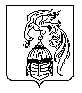 